Ո Ր Ո Շ ՈՒ Մ«28»    հունիսի  2023 թվականի N   135-Ա ՀԱՅԱՍՏԱՆԻ ՀԱՆՐԱՊԵՏՈՒԹՅԱՆ ՇԻՐԱԿԻ ՄԱՐԶԻ ԳՅՈՒՄՐԻ ՀԱՄԱՅՆՔԻ ՍԵՓԱԿԱՆՈՒԹՅՈՒՆ  ՀԱՆԴԻՍԱՑՈՂ ԱՌԱՆՁՆԱՑՎԱԾ  ՀՈՂԱՄԱՍԵՐԸ ՄՐՑՈՒՅԹՈՎ ԿԱՌՈՒՑԱՊԱՏՄԱՆ ԻՐԱՎՈՒՆՔՈՎ ՏՐԱՄԱԴՐԵԼՈՒ ԵՎ ՀՈՂԱՄԱՍԵՐԻ ՎԱՐՁԱՎՃԱՐՆԵՐԻ ՄԵԿՆԱՐԿԱՅԻՆ ՉԱՓԵՐ  ՍԱՀՄԱՆԵԼՈՒ ՄԱՍԻՆ      Ղեկավարվելով «Տեղական ինքնակառավարման մասին» օրենքի 18-րդ հոդվածի 1-ին մասի 21-րդ կետով, Հողային օրենսգրքի 74-րդ հոդվածով, 76-րդ հոդվածի 1-ին և 3-րդ մասերով, 81-րդ  հոդվածի 3-րդ մասով, հիմք ընդունելով Հայաստանի Հանրապետության կառավարության 2005 թվականի մարտի 3-ի N 295-Ն որոշման 1-ին կետը և Հայաստանի Հանրապետության Շիրակի մարզի Գյումրի համայնքի ավագանու 2022 թվականի հունիսի   22-ի N 124-Ա որոշումը՝ Հայաստանի Հանրապետության Շիրակի մարզի Գյումրի համայնքի ավագանին որոշում է. 1․Հայաստանի Հանրապետության Շիրակի մարզի Գյումրի համայնքի սեփականություն հանդիսացող, առանձնացված հողամասերը  տրամադրել մրցույթով կառուցապատման իրավունքով և սահմանել հողամասերի վարձավճարների մեկնարկային չափերը՝ համաձայն հավելվածի:        2․ Սույն որոշումն ուժի  մեջ է մտնում հրապարակմանը հաջորդող օրվանից։   Հայաստանի Հանրապետության Շիրակի մարզի Գյումրի համայնքի ավագանի         Կողմ (21)                                   Դեմ (0)                                Ձեռնպահ (2)ՀԱՅԱՍՏԱՆԻ ՀԱՆՐԱՊԵՏՈՒԹՅԱՆ   ՇԻՐԱԿԻՄԱՐԶԻ ԳՅՈՒՄՐԻ ՀԱՄԱՅՆՔԻ ՂԵԿԱՎԱՐ		                                   ՎԱՐԴԳԵՍ  ՍԱՄՍՈՆՅԱՆ ԻՍԿԱԿԱՆԻՀԵՏ ՃԻՇՏ է՝  ԱՇԽԱՏԱԿԱԶՄԻ ՔԱՐՏՈՒՂԱՐ                                                                        ԿԱՐԵՆ ԲԱԴԱԼՅԱՆք. Գյումրի«28» հունիսի 2023 թվական   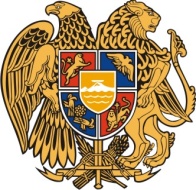 Հ Ա Յ Ա Ս Տ Ա Ն Ի     Հ Ա Ն Ր Ա Պ Ե Տ Ո Ւ Թ Յ ՈՒ ՆՇ Ի Ր Ա Կ Ի   Մ Ա Ր Զ Գ Յ ՈՒ Մ Ր Ի   Հ Ա Մ Ա Յ Ն Ք Ի   Ա Վ Ա Գ Ա Ն Ի3104 , Գյումրի, Վարդանանց հրապարակ 1Հեռ. (+374  312)  2-22-00; Ֆաքս (+374  312)  3-26-06Էլ. փոստ gyumri@gyumri.amՎ.Սամսոնյան Գ.ՄելիքյանՄ.ՍահակյանԼ.ՍանոյանՏ.ՀովհաննիսյանԹ.ՀամբարձումյանՆ.ՊողոսյանԳ.ՊասկևիչյանՀ.Ասատրյան Ս.Հովհաննիսյան Ա.ԲեյբուտյանԱ.ՊապիկյանՔ.ՀարությունյանԶ.Միքայելյան Լ.ՄուրադյանՀ.ՍտեփանյանՎ.ՀակոբյանԿ.ՍոսյանՍ.ԱդամյանԳ.Մանուկյան Ն.ՄիրզոյանԿ.ՄալխասյանԿ.Ասատրյան    